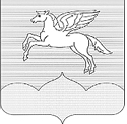 СОБРАНИЕ ДЕПУТАТОВ                                                                         ГОРОДСКОГО ПОСЕЛЕНИЯ «ПУШКИНОГОРЬЕ»               ПУШКИНОГОРСКОГО РАЙОНА ПСКОВСКОЙ ОБЛАСТИР Е Ш Е Н И Е   от 16.08.2018 г.  № 125 Принято на двадцать первой внеочередной сессии                                                                         Собрания депутатов городского поселения                                                «Пушкиногорье»   второго созываОб   утверждении Правил благоустройства территории                                                      городского поселения «Пушкиногорье»В соответствии с Федеральным законом от 06.10.2003 № 131-ФЗ «Об общих принципах организации местного самоуправления в Российской Федерации», Градостроительным кодексом РФ, Гражданским кодексом РФ, Федеральным законом от 24.06.1998 № 89-ФЗ «Об отходах производства и потребления», Федеральным законом от 30.03.1999 № 52-ФЗ «О санитарно-эпидемиологическом благополучии населения», Постановлением Правительства РФ от 16.06.2000 № 461 «О правилах разработки и утверждения нормативов образования отходов и лимитов на их размещение», Постановлением Госстроя РФ от 27.09.2003 № 170 «Об утверждении Правил и норм технической эксплуатации жилищного фонда», СанПиН 2.2.1/2.1.1.1200-03 «Санитарно-защитные зоны и санитарная классификация предприятий, сооружений и иных объектов», СанПиН 42-128-4690-88 «Санитарные правила содержания территорий населенных мест», нормативными правовыми актами органов местного самоуправлении поселения,  а также  Методическими рекомендациями по разработке норм и правил по благоустройству территорий муниципальных образований, утвержденными приказом Министерства строительства и жилищно-коммунального хозяйства РФ от 13 апреля 2017 года N 711/пр (далее - Методические рекомендации),Собрание депутатов муниципального образования                                         городское поселение «Пушкиногорье»РЕШИЛО:1.	Утвердить по итогам общественного обсуждения Правила благоустройства территории городского поселения «Пушкиногорье», согласно Приложения.	2. Считать утратившими силу: Решение Собрания депутатов городского поселения «Пушкиногорье» от 30.03.2012 г. № 104 «Об утверждении Правил благоустройства территории городского поселения «Пушкиногорье», Решение Собрания депутатов городского поселения «Пушкиногорье» от 27.03.2014 г. № 171 «О внесении изменений и дополнений в Собрание депутатов от 30.03.2012 №104 «Об утверждении Правил благоустройства территории городского поселения «Пушкиногорье» и Решение Собрания депутатов городского поселения «Пушкиногорье» от 03.10.2017 г. № 83 «О внесении изменений и дополнений в Собрание депутатов от 30.03.2012 №104 «Об утверждении Правил благоустройства территории городского поселения «Пушкиногорье».	3. Настоящее Решение вступает в силу с момента его обнародования.Глава городского поселения«Пушкиногорье»									Ю. А. ГусевПриложение к  Решению Собраниядепутатов городскогопоселения  «Пушкиногорье»                                                                                                                     от 16.08.2018 г. №  125                                                           ПРАВИЛАБЛАГОУСТРОЙСТВА ТЕРРИТОРИИ ГОРОДСКОГО ПОСЕЛЕНИЯ«ПУШКИНОГОРЬЕ»	Настоящие Правила благоустройства территории городского  поселения «Пушкиногорье»  (далее – Правила благоустройства) разработаны в целях регулирования вопросов в сфере благоустройства территории поселения  и  направлены на поддержание санитарного порядка, охрану окружающей среды, повышение безопасности населения городского поселения «Пушкиногорье» (далее – поселение).Настоящие Правила разработаны в соответствии с Федеральным законом от 06.10.2003 № 131-ФЗ «Об общих принципах организации местного самоуправления в Российской Федерации», Градостроительным кодексом РФ, Гражданским кодексом РФ, Федеральным законом от 24.06.1998 № 89-ФЗ «Об отходах производства и потребления», Федеральным законом от 30.03.1999 № 52-ФЗ «О санитарно-эпидемиологическом благополучии населения», Постановлением Правительства РФ от 16.06.2000 № 461 «О правилах разработки и утверждения нормативов образования отходов и лимитов на их размещение», Постановлением Госстроя РФ от 27.09.2003 № 170 «Об утверждении Правил и норм технической эксплуатации жилищного фонда», СанПиН 2.2.1/2.1.1.1200-03 «Санитарно-защитные зоны и санитарная классификация предприятий, сооружений и иных объектов», СанПиН 42-128-4690-88 «Санитарные правила содержания территорий населенных мест», нормативными правовыми актами органов местного самоуправлении поселения,  а также  Методическими рекомендациями по разработке норм и правил по благоустройству территорий муниципальных образований, утвержденными приказом Министерства строительства и жилищно-коммунального хозяйства РФ от 13 апреля 2017 года N 711/пр (далее – Методические рекомендации).Раздел 1. Общие положения.1. Правила устанавливают требования, направленные на создание безопасной, удобной и привлекательной  среды на территории поселения, поддержание эстетического состояния (чистоты и порядка), охрану окружающей среды и обеспечение экологической безопасности, и определяют:1) требования по содержанию зданий (включая жилые дома), сооружений;2) требования по содержанию земельных участков, на которых расположены здания (включая жилые дома), сооружения;3) требования к внешнему виду фасадов и ограждений соответствующих зданий и сооружений;4) перечень работ по благоустройству и периодичность их выполнения; 5) порядок участия собственников зданий (помещений в них) и сооружений в благоустройстве прилегающих территорий;6) организацию освещения улиц, озеленения территории, установки указателей с наименованиями улиц и номерами домов, размещения и содержание малых архитектурных форм,7) иные вопросы в сфере организации благоустройства. 2. Организацию деятельности по благоустройству и санитарному содержанию осуществляет местная  администрация муниципального образования.3. Для целей настоящих Правил используются следующие основные понятия:1) благоустройство территории поселения - комплекс мероприятий по инженерной подготовке и обеспечению безопасности, озеленению, устройству покрытий, освещению, размещению малых архитектурных форм, направленных на обеспечение и повышение комфортности условий проживания граждан, поддержание и улучшение санитарного и эстетического состояния территории;2) объекты благоустройства территории – отдельные  территории населенных пунктов поселения, на которых осуществляется деятельность по благоустройству: площадки, дворы, кварталы, функционально-планировочные образования, а также территории, выделяемые по принципу единой градостроительной регламентации (охранные зоны) или визуально-пространственного восприятия (площадь с застройкой, улица с прилегающей территорией и застройкой.Элементы благоустройства территории - декоративные, технические, планировочные, конструктивные устройства, растительные компоненты, различные виды оборудования и оформления, малые архитектурные формы, некапитальные нестационарные сооружения, наружная реклама и информация, используемые как составные части благоустройства.3) Нормируемый комплекс элементов благоустройства - необходимое минимальное сочетание элементов благоустройства для создания на территории муниципального образования безопасной, удобной и привлекательной среды.Объекты  нормирования благоустройства территории -  отдельные территории поселения, для которых в нормах и правилах настоящих правил устанавливаются: нормируемый комплекс элементов благоустройства, нормы и правила их размещения на данной территории. Такими территориями могут являться: площадки различного функционального назначения, пешеходные коммуникации, проезды, общественные пространства, участки и зоны общественной, жилой застройки, санитарно-защитные зоны производственной застройки, объекты рекреации, улично-дорожная сеть населенного пункта, технические (охранно-эксплуатационные) зоны инженерных коммуникаций.4) Уборка территорий - вид деятельности, связанный со сбором, вывозом в специально отведенные места отходов производства и потребления, другого мусора, снега, а также иные мероприятия, направленные на обеспечение экологического и санитарно-эпидемиологического благополучия населения и охрану окружающей среды.5) Владелец элемента благоустройства - лицо, которому в соответствии с законодательством элемент  благоустройства принадлежит на соответствующем праве (собственность, право хозяйственного ведения, право постоянного (бессрочного) пользования, аренды и т.д.);6) Адресные реквизиты – информация об объектах адресации, содержащая в том числе информацию о наименовании улицы (переулка, шоссе и др.) и номере здания (сооружения);4. Иные, не определяемые в пункте 1 раздела 2 настоящих Правил, понятия используются в значениях, установленных Методическими рекомендациями по разработке норм и правил по благоустройству территорий муниципальных образований, утвержденных  приказом приказом Министерства строительства и жилищно-коммунального хозяйства РФ от 13 апреля 2017 года N 711/пр (далее – Методические рекомендации)5. В целях создания безопасной, удобной и привлекательной  среды на территории поселения, поддержания эстетического состояния (чистоты и порядка), охраны окружающей среды и обеспечение экологической безопасности владельцы элементов благоустройства обязаны поддерживать принадлежащие им элементы благоустройства в надлежащем санитарном и техническом состоянии, в том числе путем осуществления мероприятий, предусмотренных настоящими Правилами благоустройства.Надлежащее санитарное и техническое содержание территорий общественного назначения  и элементов благоустройства, принадлежащих муниципальному образованию, обеспечивается органами местного самоуправления.Формы и механизмы общественного участия в принятии решений и реализации проектов комплексного благоустройства и развития городской среды 1.1.1. Осуществление участия граждан и иных заинтересованных лиц в процессе принятия решений и реализации проектов комплексного благоустройства территории позволяет получить реальный учет мнения всех участников деятельности по благоустройству, повышает их удовлетворенность городской средой, формирует положительный эмоциональный фон, ведет к повышению субъективного восприятия качества жизни (реализуя базовую потребность человека быть услышанным, влиять на происходящее в его среде жизни).1.1.2. Открытое обсуждение проектов благоустройства территорий организовывается на этапе формулирования задач проекта и по итогам каждого из этапов проектирования.1.1.3. Все решения, касающиеся благоустройства и развития территорий, принимаются открыто и гласно, с учетом мнения жителей соответствующих территорий и иных заинтересованных лиц.1.1.4. Для повышения уровня доступности информации и информирования населения и заинтересованных лиц о задачах и проектах в сфере благоустройства и комплексного развития городской среды, основная проектная документация размещается в свободном доступе в сети Интернет.1.1.5. В реализации комплексных проектов благоустройства могут принимать участие лица, осуществляющие предпринимательскую деятельность в различных сферах, в том числе в сфере строительства, предоставления услуг общественного питания, оказания туристических услуг, оказания услуг в сфере образования и культуры.Раздел 2. Элементы благоустройства территории2.1. Элементы инженерной подготовки и защиты территорииЭлементы инженерной подготовки и защиты территории обеспечивают безопасность и удобство пользования территорией, ее защиту от неблагоприятных явлений природного и техногенного воздействия в связи с новым строительством или реконструкцией. Проектирование элементов инженерной подготовки и защиты территории производится в составе мероприятий по организации стока поверхностных вод в соответствии  с действующими нормативами. 2.2. Озеленение2.2.1. Озеленение - элемент благоустройства и ландшафтной организации территории, обеспечивающий формирование среды муниципального образования с активным использованием растительных компонентов, а также поддержание ранее созданной или изначально существующей природной среды на территории муниципального образования.2.2.2. Основными типами насаждений и озеленения могут являться: массивы,   живые изгороди, кулисы, боскеты, шпалеры, газоны, цветники, различные виды посадок (аллейные, рядовые, букетные и др.). В зависимости от выбора типов насаждений определяется объемно-пространственная структура  насаждений и обеспечивается визуально-композиционные и функциональные связи участков озелененных территорий между собой и с застройкой населенного пункта.2.2.3. На территории муниципального образования могут использоваться два вида озеленения: стационарное - посадка растений в грунт и мобильное - посадка растений в специальные передвижные емкости (контейнеры, вазоны и т.п.). 2.2.4. При проектировании озеленения следует учитывать: - минимальные расстояния посадок деревьев и кустарников до инженерных сетей, зданий и сооружений, размеры комов, ям и траншей для посадки насаждений (Приложение 1), - максимальное количество насаждений на различных территориях населенного пункта (Приложение 2), - ориентировочный процент озеленяемых территорий на участках различного функционального назначения, параметры и требования для сортировки посадочного материала (таблицы 1 - 7 Приложения 3). - составление дендроплана, что будет способствовать рациональному размещению проектируемых объектов с целью максимального сохранения здоровых и декоративных растений.2.2.5. В условиях высокого уровня загрязнения воздуха рекомендуется формировать многорядные древесно-кустарниковые посадки: при хорошем режиме проветривания - закрытого типа (смыкание крон), при плохом режиме проветривания - открытого, фильтрующего типа (несмыкание крон).2.3. Сопряжение покрытий,  ступени, лестницы, пандусы2.3.1. На стыке тротуара и проезжей части, как правило,  устанавливаются дорожные бортовые камни. Бортовые камни устанавливаются с нормативным превышением над уровнем проезжей части не менее 150 мм, которое должно сохраняться и в случае ремонта поверхностей покрытий. Для предотвращения наезда автотранспорта на газон в местах сопряжения покрытия проезжей части с газоном применяется повышенный бортовой камень на улицах общегородского и районного значения, а также площадках автостоянок при крупных объектах обслуживания.2.3.2. При уклонах пешеходных коммуникаций более 60 промилле (1 промилля – 0,1%) следует предусматривать устройство лестниц. На основных пешеходных коммуникациях в местах размещения учреждений здравоохранения и других объектов массового посещения, домов инвалидов и престарелых ступени и лестницы следует предусматривать при уклонах более 50 промилле, обязательно сопровождая их пандусом. При пересечении основных пешеходных коммуникаций с проездами или в иных случаях, оговоренных в задании на проектирование, следует предусматривать бордюрный пандус для обеспечения спуска с покрытия тротуара на уровень дорожного покрытия.2.3.3. Пандус обычно выполняется из нескользкого материала с шероховатой текстурой поверхности без горизонтальных канавок. При отсутствии ограждающих пандус конструкций следует предусматривать ограждающий бортик высотой не менее 75 мм и поручни. 2.4. Ограждения2.4.1. В целях благоустройства применяются различные виды ограждений, которые различаются: по назначению (декоративные, защитные, их сочетание).2.4.2. Проектирование ограждений рекомендуется производить в зависимости от их местоположения и назначения согласно ГОСТам, каталогам сертифицированных изделий, проектам индивидуального проектирования.2.5. Малые архитектурные формыК малым архитектурным формам (МАФ) относятся: элементы монументально-декоративного оформления, устройства для оформления мобильного и вертикального озеленения, водные устройства, городская мебель, коммунально-бытовое и техническое оборудование на территории муниципального образования. 2.6. Водные устройства2.6.1. К водным устройствам относятся фонтаны, питьевые фонтанчики, бюветы, родники, декоративные водоемы. Водные устройства выполняют декоративно-эстетическую функцию, улучшают микроклимат, воздушную и акустическую среду. Водные устройства всех видов следует снабжаются водосливными трубами, отводящими избыток воды в дренажную сеть и ливневую канализацию.2.6.2. Питьевые фонтанчики могут быть как типовыми, так и выполненными по специально разработанному проекту, их следует размещать в зонах отдыха и рекомендуется - на спортивных площадках. Место размещения питьевого фонтанчика и подход к нему оборудуется твердым видом покрытия, высота должна составлять не более 90 см для взрослых и не более 70 см для детей.2.6.3. Перечень родников общего пользования, расположенных на территории поселения и соответствующих  требованиям СанПиНов, утверждается местной администрацией поселения. Родники оборудуются подходом и площадкой с твердым видом покрытия, приспособлением для подачи родниковой воды (желоб, труба, иной вид водотока), чашей водосбора, системой водоотведения.2.7. Уличное коммунально-бытовое оборудование2.7.1. Уличное коммунально-бытовое оборудование представлено различными видами мусоросборников - контейнеров и урн. Основными требованиями при выборе того или иного вида коммунально-бытового оборудования  является: экологичность, безопасность (отсутствие острых углов), удобство в пользовании, легкость очистки, привлекательный внешний вид.2.7.2. Для сбора бытового мусора в местах общего пользования - на улицах, площадях, объектах рекреации применяются малогабаритные (малые) контейнеры (менее 0,5 куб. м) и (или) урны, устанавливая их у входов: в объекты торговли и общественного питания, другие учреждения общественного назначения, подземные переходы, жилые дома и сооружения транспорта (вокзалы, станции метрополитена и пригородной электрички). Интервал при расстановке малых контейнеров и урн (без учета обязательной расстановки у вышеперечисленных объектов) составляет: на основных пешеходных коммуникациях - не более 60 м, других территорий муниципального образования - не более 100 м. Кроме того, урны должны быть установлены на остановках общественного транспорта. Во всех случаях расстановка урн не должна мешать передвижению пешеходов, проезду инвалидных и детских колясок.2.8. Уличное техническое оборудование2.8.1. К уличному техническому оборудованию относятся: укрытия таксофонов, почтовые ящики, автоматы по продаже воды и др., торговые палатки, элементы инженерного оборудования (подъемные площадки для инвалидных колясок, смотровые люки, решетки дождеприемных колодцев, вентиляционные шахты подземных коммуникаций, шкафы телефонной связи и т.п.).Установка уличного технического оборудования должна обеспечивать удобный подход к оборудованию и соответствовать действующим техническим требованиям.2.8.2. Уличное техническое оборудование не должно  нарушать уровень благоустройства формируемой среды, ухудшать условия передвижения,  в том числе:- крышки люков смотровых колодцев, расположенных на территории пешеходных коммуникаций (в т.ч. уличных переходов), должны находиться, как правило, в одном уровне с покрытием прилегающей поверхности, в ином случае перепад отметок, не должен превышать  20 мм, а зазоры между краем люка и покрытием тротуара - не более 15 мм;- вентиляционные шахты должны быть  оборудованы решетками.2.9. Игровое и спортивное оборудование2.9.1. Игровое и спортивное оборудование на территории муниципального образования представлено игровыми, физкультурно-оздоровительными устройствами, сооружениями и (или) их комплексами. 2.9.2. Игровое оборудование должно соответствовать требованиям санитарно-гигиенических норм, охраны жизни и здоровья ребенка, быть удобным в технической эксплуатации, эстетически привлекательным. 2.9.3. Требования к материалу игрового оборудования и условиям его обработки:- деревянное оборудование должно быть выполнено из твердых пород дерева со специальной обработкой, предотвращающей гниение, усыхание, возгорание, сколы; отполированное, острые углы закруглены;- металл применяется преимущественно для несущих конструкций оборудования, должны иметься надежные соединения и соответствующая обработка (влагостойкая покраска, антикоррозийное покрытие); допускается  применение металлопластика (не травмирует, не ржавеет, морозоустойчив);- бетонные и железобетонные элементы оборудования выполняются из бетона марки не ниже 300, морозостойкостью не менее 150, имеет гладкие поверхности;- оборудование из пластика и полимеров выполняется с гладкой поверхностью и яркой, чистой цветовой гаммой окраски, не выцветающей от воздействия климатических факторов.2.9.4. В конструкциях игрового оборудования не допускаются острые углы,  поручни оборудования должны полностью охватываться рукой ребенка; для оказания экстренной помощи детям в комплексы игрового оборудования при глубине внутреннего пространства более 2 м необходимо предусматривать возможность доступа внутрь в виде отверстий (не менее двух) диаметром не менее 500 мм.2.9.5. При размещении игрового оборудования на детских игровых площадках должны соблюдаться минимальные расстояния безопасности в соответствии с Приложением 4. 2.9.6. В пределах указанных расстояний на участках территории площадки не допускается размещение других видов игрового оборудования, скамей, урн, бортовых камней и твердых видов покрытия, а также веток, стволов, корней деревьев. 2.9.7. Спортивное оборудование предназначено для всех возрастных групп населения, размещается на спортивных, физкультурных площадках, либо на специально оборудованных пешеходных коммуникациях (тропы здоровья) в составе рекреаций. Спортивное оборудование в виде специальных физкультурных снарядов и тренажеров может быть как заводского изготовления, так и выполненным из бревен и брусьев со специально обработанной поверхностью, исключающей получение травм (отсутствие трещин, сколов и т.п.). 2.10. Освещение и осветительное оборудование2.10.1. В различных градостроительных условиях используются три основных группы осветительных установок (функционального, архитектурного освещения, световой информации) которые обеспечивают:- количественные и качественные показатели, предусмотренные действующими нормами искусственного освещения селитебных территорий и наружного архитектурного освещения (СНиП 23-05);- надежность работы установок согласно Правилам устройства электроустановок (ПУЭ), безопасность населения, обслуживающего персонала и, в необходимых случаях, защищенность от вандализма;- экономичность и энергоэффективность применяемых установок, рациональное распределение и использование электроэнергии;- эстетика элементов осветительных установок, их дизайн, качество материалов и изделий с учетом восприятия в дневное и ночное время;- удобство обслуживания и управления при разных режимах работы установок.2.10.2. Функциональное освещение осуществляется стационарными установками освещения дорожных покрытий и пространств в транспортных и пешеходных зонах. Как правило,  светильники располагаются на опорах (венчающие, консольные), подвесах или фасадах (бра, плафоны) на высоте от 3 до 15 м. 2.10.3. Архитектурное освещение  применяется для формирования художественно выразительной визуальной среды, выявления из темноты и образной интерпретации памятников архитектуры, истории и культуры, инженерного и монументального искусства, малых архитектурных форм,  доминантных и достопримечательных объектов, ландшафтных композиций, создания световых ансамблей. Оно осуществляется стационарными или временными установками освещения объектов, главным образом, наружного освещения их фасадных поверхностей.Допускаются временные установки архитектурного освещения в целях праздничной  иллюминации: световые гирлянды, сетки, контурные обтяжки, светографические элементы, панно и объемные композиции из ламп накаливания, разрядных, светодиодов, световодов, световые проекции, лазерные рисунки и т.п.2.10.4. Световая информация, в том числе, световая реклама, как правило, должна помогать ориентации пешеходов и водителей автотранспорта в темное время суток и участвовать в решении светокомпозиционных задач. схема размещения, габариты, формы и светоцветовые параметры элементов такой информации, гармоничность светового ансамбля, не должны противоречить действующим правилам дорожного движения, не нарушать комфортность проживания населения.2.10.5. В целях рационального использования электроэнергии и обеспечения визуального разнообразия среды населенного пункта в темное время суток  устанавливается  следующий режим их работы:- вечерний будничный режим, когда функционируют все стационарные установки, за исключением систем праздничного освещения;- ночной дежурный режим, когда может отключаться часть осветительных приборов, допускаемая нормами освещенности,  ночной дежурный режим  устанавливается правовым актом местной администрации;- праздничный режим, когда функционируют все стационарные и временные осветительные установки в часы суток и дни недели, определяемые правовым актом местной администрации;- сезонный режим, предусматриваемый для стационарных и временных установок в определенные сроки (зимой, осенью).2.10.6. Размещение средств наружной рекламы и информации на территории населенного пункта производится согласно ГОСТ Р 52044.2.11. Нестационарные сооружения2.11.1. Некапитальными нестационарными являются сооружения, выполненные из легких конструкций, не предусматривающих устройство заглубленных фундаментов и подземных сооружений - это объекты мелкорозничной торговли, попутного бытового обслуживания и питания, остановочные павильоны, наземные туалетные кабины, боксовые гаражи, другие объекты некапитального характера. 2.11.2. Размещение некапитальных нестационарных сооружений не должно мешать пешеходному движению, нарушать противопожарные требования, условия инсоляции территории и помещений, рядом с которыми они расположены, ухудшать визуальное восприятие среды населенного пункта и благоустройство территории и застройки. При размещении сооружений в границах охранных зон зарегистрированных памятников культурного наследия (природы) и в зонах особо охраняемых природных территорий параметры сооружений (высота, ширина, протяженность) функциональное назначение и прочие условия их размещения согласуются с уполномоченными органами охраны памятников, природопользования и охраны окружающей среды.2.11.3. Не допускается размещение некапитальных нестационарных сооружений под козырьками вестибюлей, в арках зданий, на газонах, площадках (детских, отдыха, спортивных, транспортных стоянок), посадочных площадках пассажирского транспорта, в охранной зоне водопроводных и канализационных сетей, трубопроводов, а также ближе  25 м - от вентиляционных шахт, 20 м - от окон жилых помещений, перед витринами торговых предприятий, 3 м - от ствола дерева.Возможно размещение сооружений на тротуарах шириной более 4,5 м (улицы общегородского значения) и более 3 м (улицы районного и местного значения) при условии, что фактическая интенсивность движения пешеходов в час "пик" в двух направлениях не превышает 700 пеш./час на одну полосу движения, равную 0,75 м.Сооружения предприятий мелкорозничной торговли, бытового обслуживания и питания  размещаются на территориях пешеходных зон, в парках, садах, на бульварах населенного пункта. Сооружения устанавливаются на твердые виды покрытия, оборудуются освещением, урнами и малыми контейнерами для мусора, сооружения питания - туалетными кабинами (при отсутствии общественных туалетов на прилегающей территории в зоне доступности 200 м).2.12. Оформление и оборудование зданий и сооружений2.12.1. Оформления зданий и сооружений  включает: колористическое решение внешних поверхностей стен, отделку крыши, некоторые вопросы оборудования конструктивных элементов здания (входные группы, цоколи и др.), размещение антенн, водосточных труб, отмостки, домовых знаков, защитных сеток и т.п.2.12.2.  Возможность остекления лоджий и балконов, замены рам, окраски стен в исторических центрах населенных пунктов устанавливается в составе градостроительного регламента.2.12.3. На зданиях и сооружениях населенного пункта размещаются следующие домовые знаки: указатель наименования улицы, площади, проспекта, указатель номера дома и корпуса, указатель номера подъезда и квартир, международный символ доступности объекта для инвалидов, флагодержатели, памятные доски, полигонометрический знак, указатель пожарного гидранта, указатель грунтовых геодезических знаков, указатели камер магистрали и колодцев водопроводной сети, указатель городской канализации, указатель сооружений подземного газопровода. 2.11.4. Вход в здания жилого и общественного назначения  оборудуются осветительным оборудованием, навесом (козырьком), элементами сопряжения поверхностей (ступени и т.п.), устройствами и приспособлениями для перемещения инвалидов и маломобильных групп населения (пандусы, перила и пр.).2.13. Площадки2.13.1. На территории населенных пунктов поселения устраиваются следующие виды площадок: для игр детей, отдыха взрослых, занятий спортом, установки мусоросборников, выгула и дрессировки собак, стоянок автомобилей. Размещение площадок в границах охранных зон зарегистрированных памятников культурного наследия и зон особо охраняемых природных территорий рекомендуется согласовывать с уполномоченными органами охраны памятников, природопользования и охраны окружающей среды.2.13.2. Детские площадки предназначены для игр и активного отдыха детей разных возрастов: преддошкольного (до 3 лет), дошкольного (до 7 лет), младшего и среднего школьного возраста (7 - 12 лет). Расстояние от окон жилых домов и общественных зданий до границ детских площадок дошкольного возраста  не менее 10 м, младшего и среднего школьного возраста - не менее 20 м, комплексных игровых площадок - не менее 40 м, спортивно-игровых комплексов - не менее 100 м. Детские площадки для дошкольного и преддошкольного возраста размещаются на участке жилой застройки, площадки для младшего и среднего школьного возраста, комплексные игровые площадки - на озелененных территориях группы или микрорайона, спортивно-игровые комплексы и места для катания - в парках жилого района.2.13.3. Обязательный перечень элементов благоустройства территории на детской площадке включает: мягкие виды покрытия, элементы сопряжения поверхности площадки с газоном, озеленение, игровое оборудование, скамьи и урны, осветительное оборудование.2.13.4. Площадки отдыха  предназначены для тихого отдыха и настольных игр взрослого населения, размещаются на участках жилой застройки, рекомендуется на озелененных территориях жилой группы и микрорайона, в парках и лесопарках. 2.13.5. Обязательный перечень элементов благоустройства на площадке отдыха: твердые виды покрытия, элементы сопряжения поверхности площадки с газоном, озеленение, скамьи для отдыха, скамьи и столы, урны (как минимум, по одной у каждой скамьи), осветительное оборудование.Минимальный размер площадки с установкой одного стола со скамьями для настольных игр  12 - 15 кв. м.2.13.6. Спортивные площадки, предназначены для занятий физкультурой и спортом всех возрастных групп населения, устраиваются в составе территорий жилого и рекреационного назначения, участков спортивных сооружений, участков общеобразовательных школ. 2.13.7. Как правило, обязательный перечень элементов благоустройства территории на спортивной площадке включает: мягкие или газонные виды покрытия, спортивное оборудование. Рекомендуется озеленение и ограждение площадки, наличие сетчатого ограждения высотой 2,5 - 3 м.2.13.8. Площадки для установки мусоросборников, - специально оборудованные места, предназначенные для сбора твердых бытовых отходов (ТБО). Наличие таких площадок предусматривается в составе территорий и участков любого функционального назначения, где могут накапливаться ТБО.2.13.9. Площадки размещаются удаленными от окон жилых зданий, границ участков детских учреждений, мест отдыха на расстояние не менее, чем 20 м, на участках жилой застройки - не далее 100 м от входов, считая по пешеходным дорожкам от дальнего подъезда, при этом территория площадки должна примыкать к проездам, но не мешать проезду транспорта. При обособленном размещении площадки (вдали от проездов) предусматривается возможность удобного подъезда транспорта для очистки контейнеров и наличия разворотных площадок (12 м x 12 м). Размер площадки на один контейнер  - 2 - 3 кв. м. Между контейнером и краем площадки проход не менее 1,0 м, между контейнерами - не менее 0,35 м. На территории жилого назначения устанавливается 1 площадка на 6 - 8 подъездов жилых домов, имеющих мусоропроводы; если подъездов меньше - одну площадку при каждом доме.2.13.10. Обязательный перечень элементов благоустройства территории на площадке для установки мусоросборников включает: твердые виды покрытия, элементы сопряжения поверхности площадки с прилегающими территориями, контейнеры для сбора ТБО, осветительное оборудование. 2.13.11. Площадки для выгула собак размещаются на территориях общего пользования микрорайона и жилого района, свободных от зеленых насаждений, в технических зонах общегородских магистралей 1-го класса, под линиями электропередач с напряжением не более 110 кВт, за пределами санитарной зоны источников водоснабжения первого и второго поясов. Размещение площадки на территориях природного комплекса согласовывается с органами природопользования и охраны окружающей среды.Размеры площадок для выгула собак, размещаемые на территориях жилого назначения принимаются 400 - 600 кв. м, на прочих территориях - до 800 кв. м.2.13.12. Обязательный перечень элементов благоустройства на территории площадки для выгула собак включает: различные виды покрытия, ограждение, скамья (как минимум), урна (как минимум), осветительное и информационное оборудование. Рекомендуется предусматривать периметральное озеленение.2.13.13. На территории муниципального образования предусматриваются следующие виды автостоянок: кратковременного и длительного хранения автомобилей, уличных (в виде парковок на проезжей части, обозначенных разметкой), внеуличных (в виде "карманов" и отступов от проезжей части), гостевых (на участке жилой застройки), для хранения автомобилей населения (микрорайонные, районные), приобъектных (у объекта или группы объектов), прочих (грузовых, перехватывающих и др.).Расстояние от границ автостоянок до окон жилых и общественных заданий принимается в соответствии с СанПиН 2.2.1/2.1.1.1200. На площадках приобъектных автостоянок долю мест для автомобилей инвалидов определяется согласно СНиП 35-01.2.13.14. Обязательный перечень элементов благоустройства территории на площадках автостоянок включает: твердые виды покрытия, элементы сопряжения поверхностей, разделительные элементы, осветительное и информационное оборудование. Площадки для длительного хранения автомобилей могут быть оборудованы навесами, смотровыми эстакадами.2.14. Пешеходные коммуникации2.14.1. Пешеходные коммуникации обеспечивают пешеходные связи и передвижения на территории населенных пунктов поселения. К пешеходным коммуникациям относятся: тротуары, аллеи, дорожки, тропинки. 2.14.2. Основные пешеходные коммуникации обеспечивают связь жилых, общественных, производственных и иных зданий с остановками общественного транспорта, учреждениями культурно-бытового обслуживания, рекреационными территориями, а также связь между основными пунктами тяготения в составе общественных зон и объектов рекреации.2.14.3.  Обязательный перечень элементов благоустройства территории на территории основных пешеходных коммуникаций включает: твердые виды покрытия, элементы сопряжения поверхностей, урны или малые контейнеры для мусора, осветительное оборудование, скамьи (на территории рекреаций).2.15. Транспортные проезды2.15.1. Транспортные проезды - элементы системы транспортных коммуникаций, обеспечивающие транспортную связь между зданиями и участками внутри территорий кварталов, крупных объектов рекреации, производственных и общественных зон, а также связь с улично-дорожной сетью населенного пункта.2.15.2. Обязательный перечень элементов комплексного благоустройства велодорожек включает: твердый тип покрытия, элементы сопряжения поверхности велодорожки с прилегающими территориями.На велодорожках, размещаемых вдоль улиц и дорог, предусматривается освещение, на рекреационных территориях - озеленение вдоль велодорожек.Раздел 3. Благоустройство на территорияхобщественного назначения3.1. Объектами нормирования благоустройства на территориях общественного назначения являются: общественные пространства населенных пунктов, участки и зоны общественной застройки, которые в различных сочетаниях формируют все разновидности общественных территорий муниципального образования: центры общего и локального значения, многофункциональные, примагистральные и специализированные общественные зоны муниципального образования.3.2. На участке длительного и кратковременного хранения автотранспортных средств должны предусматриваться выезды и въезды, пешеходные дорожки. Участок длительного и кратковременного хранения автотранспортных средств изолируется от остальной территории полосой зеленых насаждений шириной не менее 3 м. Въезды и выезды  должны иметь закругления бортов тротуаров и газонов радиусом не менее 8 м.3.3. На пешеходных дорожках должен быть предусмотрен съезд - бордюрный пандус - на уровень проезда (не менее одного на участок).3.4. Зоны отдыха - территории, предназначенные и обустроенные для организации активного массового отдыха, купания и рекреации. На территории зоны отдыха должны размещаться: пункт медицинского обслуживания с проездом, спасательная станция, пешеходные дорожки, инженерное оборудование (питьевое водоснабжение и водоотведение, защита от попадания загрязненного поверхностного стока в водоем). Медицинский пункт располагается  рядом со спасательной станцией и оснащается надписью "Медпункт" или изображением красного креста на белом фоне, а также - местом парковки санитарного транспорта с возможностью беспрепятственного подъезда машины скорой помощи. Помещение медпункта рекомендуется устанавливать площадью не менее 12 кв. м, имеющим естественное и искусственное освещение, водопровод и туалет. Возможно размещение ограждения, уличного технического оборудования (торговые тележки "вода", "мороженое").Не допускается использование территории зоны отдыха для выгуливания собак, устройства игровых городков, аттракционов и т.п.3.5. На территориях многофункциональных парков предусматриваются системы аллей, дорожек и площадок, парковые сооружения (аттракционы, беседки, павильоны, туалеты и др.). Мероприятия благоустройства и плотность дорожек в различных зонах парка должны соответствовать допустимой рекреационной нагрузке.  Возможно размещение некапитальных нестационарных сооружений мелкорозничной торговли и питания, туалетных кабин.3.6. Специализированные парки муниципального образования предназначены для организации специализированных видов отдыха. Состав и количество парковых сооружений, элементы благоустройства, определяются тематической направленности парка.Раздел 4. Благоустройство на территорияхпроизводственного назначения4.1 Требования к обеспечению благоустройства на территориях производственного назначения определяются ведомственными нормативами. Объектами нормирования благоустройства на территориях производственного назначения  являются общественные пространства в зонах производственной застройки и озелененные территории санитарно-защитных зон. Приемы благоустройства и озеленения в зависимости от отраслевой направленности производства и применяются в соответствии с Приложением 5.4.2. Площадь озеленения санитарно-защитных зон (СЗЗ) территорий производственного назначения должна определяться проектным решением в соответствии с требованиями СанПиН 2.2.1/2.1.1.1200.Раздел 5. Объекты благоустройствана территориях транспортных и инженерных коммуникациймуниципального образования5.1. Объектами благоустройства на территориях транспортных коммуникаций населенного пункта  является улично-дорожная сеть (УДС) населенных пунктов в границах красных линий, пешеходные переходы различных типов. Комплексное благоустройство на территориях транспортных и инженерных коммуникаций города ведется с учетом СНиП 35-01, СНиП 2.05.02, ГОСТ Р 52289, ГОСТ Р 52290-2004, ГОСТ Р 51256, обеспечивая условия безопасности населения и защиту прилегающих территорий от воздействия транспорта и инженерных коммуникаций. 5.2. Обязательный перечень элементов благоустройства улиц и дорог включает твердые виды покрытия дорожного полотна и тротуаров, элементы сопряжения поверхностей, озеленение вдоль улиц и дорог, ограждения опасных мест, осветительное оборудование, носители информации дорожного движения (дорожные знаки, разметка, светофорные устройства), обустройство и содержание которых осуществляется в соответствии с техническими нормативами.Раздел 6. Оформление и размещение вывесок, рекламы и витрин.6.1. Установку информационных конструкций (далее - вывесок), а также размещение иных графических элементов осуществляется в соответствии с учетом части 5.8 статьи 19 Федерального закона от 13.03.2006 N 38-ФЗ "О рекламе".6.2. Запрещено размещать на зданиях вывески и рекламу, перекрывающие архитектурные элементы зданий (например: оконные проемы, колонны, орнамент и прочие). Вывески с подложками запрещается размещать на памятниках архитектуры и зданиях, год постройки которых 1953-й или более ранний. Реклама размещается на глухих фасадах зданий (брандмауэрах) в количестве не более 4-х.6.3 Размещение информации и эксплуатация рекламных конструкций на территории городского поселения «Пушкиногорье» осуществляются юридическими лицами, индивидуальными предпринимателями и гражданами в соответствии с федеральным законодательством и муниципальными правовыми актами МО "Пушкиногорье".6.4 На территории городского поселения запрещается производить расклейку афиш и объявлений на стенах зданий, столбах, деревьях, на опорах наружного освещения и распределительных щитах, других объектах, не предназначенных для этих целей. Афиши и объявления могут вывешиваться в специально отведенных местах, а также на зданиях, сооружениях и других объектах с согласия собственников или владельцев указанных объектов с установлением сроков их размещения.6.5. Запрещается размещение экстремистских материалов (печатных материалов, плакатов, баннеров) на стенах, фасадах, ограждениях зданий и сооружений, в том числе находящихся в пользовании, владении или собственности граждан, негосударственных и немуниципальных организаций, столбах, деревьях, на опорах наружного освещения и распределительных щитах, других объектах.6.6. Запрещается размещение средств наружной политической агитации (печатных материалов, плакатов, баннеров) на стенах, фасадах, ограждениях зданий и сооружений, в том числе находящихся в пользовании, владении или собственности граждан, негосударственных и немуниципальных организаций, за исключением специально отведенных мест, определяемых нормативным правовым актом МО "Пушкиногорье".Запрещается размещение средств наружной политической агитации на рекламных конструкциях. Под политической агитацией в целях использования в настоящих Правилах понимается устная, печатная и наглядная политическая деятельность, воздействующая на сознание и настроение людей с целью побудить их к политическим или другим действиям, в том числе деятельность, способствующая созданию положительного или отрицательного отношения граждан к должностным лицам органов государственной власти и местного самоуправления, политическим партиям, призывающая к назначению конкретных лиц на должности государственной и муниципальной службы, государственные или муниципальные должности или к отставке конкретных лиц с указанных должностей, распространение информации об указанных должностных лицах, политических партиях в сочетании с позитивными или негативными комментариями. Ограничения, накладываемые настоящим пунктом на размещение средств наружной политической агитации, не распространяются на агитационные материалы, размещаемые при проведении предвыборной агитации, агитации по вопросам референдума в соответствии с Федеральным законом "Об основных гарантиях избирательных прав и права на участие в референдуме граждан Российской Федерации". 6.7. Очистку от объявлений опор электротранспорта, уличного освещения, цоколя зданий, заборов и других сооружений осуществляют собственники данных объектов.6.8. Крупноформатные рекламные конструкции (билборды, суперсайты и прочие) не должны располагаться ближе 100 метров от жилых, общественных и офисных зданий.Раздел 7. Правила эксплуатация объектов благоустройства7.1. Уборка территории7.1.1. Владельцы объектов благоустройства (физические лица, индивидуальные предприниматели,  юридических лиц независимо от их организационно-правовых форм) обязаны обеспечивать своевременную и качественную очистку и уборку принадлежащих им на праве собственности или ином вещном праве земельных участков в соответствии с действующим законодательством, настоящими Правилами и  другими нормативными правовыми актами муниципального образования. Организация уборки территорий общего пользования осуществляется органами местного самоуправления по соглашению со специализированной организацией.7.1.2. Промышленные организации обязаны создавать защитные зеленые полосы, ограждать жилые кварталы от производственных сооружений, благоустраивать и содержать в исправности и чистоте выезды из организации и строек на магистрали и улицы.7.1.3. На территории муниципального образования запрещается накапливать и размещать отходы производства и потребления в несанкционированных местах.Лица, разместивших отходы производства и потребления в несанкционированных местах, обязаны за свой счет производить уборку и очистку данной территории, а при необходимости - рекультивацию земельного участка.В случае невозможности установления лиц, разместивших отходы производства и потребления на несанкционированных свалках, удаление отходов производства и потребления и рекультивацию территорий свалок производить за счет лиц, обязанных обеспечивать уборку данной территорий в соответствии с пунктом 6.1.1 настоящих  Правил.7.1.4. Сбор и вывоз отходов производства и потребления рекомендуется осуществлять по контейнерной или бестарной системе в установленном порядке.На территории общего пользования муниципального образования  запрещается  сжигание отходов производства и потребления.7.1.5. Организация уборки территорий населенных пунктов муниципального образования осуществляется на основании использования показателей нормативных объемов образования отходов у их производителей.7.1.6. Вывоз бытовых отходов производства и потребления из жилых домов, организаций торговли и общественного питания, культуры, детских и лечебных заведений осуществляется указанным организациям и домовладельцам, а также иным производителям отходов производства и потребления на основании договоров со специализированными организациями.Вывоз отходов, образовавшихся во время ремонта, осуществляется в специально отведенные для этого места лицами, производившими этот ремонт, самостоятельно.Складирование отходов, образовавшихся во время ремонта, в места временного хранения отходов на территории общего пользования запрещается.7.1.7. Для сбора отходов производства и потребления решением местной администрации муниципального образования на территориях общего пользования устанавливаются  места временного хранения отходов, обеспечивается уборка и техническое обслуживание этих мест.7.1.8. В случае если производитель отходов, осуществляющий свою бытовую и хозяйственную деятельность на земельном участке, в жилом или нежилом помещении на основании договора аренды или иного соглашения с собственником, не организовал сбор, вывоз и утилизацию отходов самостоятельно путем заключения указанного в пункте 6.1.6 настоящих Правил благоустройства договора, обязанности по сбору, вывозу и утилизации отходов данного производителя отходов возлагаются на собственника вышеперечисленных объектов недвижимости.7.1.9. Для предотвращения засорения улиц, площадей, скверов и других общественных мест отходами производства и потребления устанавливаются специально предназначенные для временного хранения отходов емкости малого размера (урны, баки).Установку емкостей для временного хранения отходов производства и потребления и их очистку осуществляют лица, ответственные за уборку соответствующих территорий. Урны (баки) следует содержать в исправном и опрятном состоянии, очищать по мере накопления мусора и не реже одного раза в месяц промывать и дезинфицировать.7.1.10. Удаление с контейнерной площадки и прилегающей к ней территории отходов производства и потребления, высыпавшихся при выгрузке из контейнеров в мусоровозный транспорт, производится работниками организации, осуществляющей вывоз отходов.7.1.11. Вывоз отходов осуществляется способами, исключающими возможность их потери при перевозке, создания аварийной ситуации, причинения транспортируемыми отходами вреда здоровью людей и окружающей среде.Вывоз опасных отходов осуществляют организации, имеющие лицензию, в соответствии с требованиями законодательства Российской Федерации.При уборке в ночное время следует принимать меры, предупреждающие шум.7.1.12. Уборку и очистку автобусных остановок производят организации, в обязанность которых входит уборка территорий улиц, на которых расположены эти остановки.7.1.13. Уборку и очистку конечных автобусных остановок, территорий диспетчерских пунктов обеспечивается организациями, эксплуатирующими данные объекты, если иное не установлено правовым актом местной администрации.Уборку и очистку остановок, на которых расположены некапитальные объекты торговли, осуществляют владельцы некапитальных объектов торговли, если иное не установлено договорами аренды земельного участка, безвозмездного срочного пользования земельным участком, пожизненного наследуемого владения.7.1.14. Эксплуатацию и содержание в надлежащем санитарно-техническом состоянии водоразборных колонок, в том числе их очистку от мусора, льда и снега, а также обеспечение безопасных подходов к ним осуществляют организации, в чьей собственности находятся колонки.7.1.15. Организация работы по очистке и уборке территории розничных рынков возлагается на администрацию рынков.7.1.16. Содержание и уборку скверов и прилегающих к ним тротуаров, проездов и газонов осуществляют специализированные организации по озеленению города по соглашению с органом местного самоуправления за счет средств, предусмотренных в бюджете муниципального образования на соответствующий финансовый год на эти цели.7.1.17. Содержание и уборку садов, скверов, парков, зеленых насаждений, находящихся в собственности организаций, собственников помещений, производится силами и средствами этих организаций, собственников помещений самостоятельно или по договорам со специализированными организациями.7.1.18. Уборку мостов, путепроводов, пешеходных переходов, виадуков, прилегающих к ним территорий, а также содержание коллекторов, труб ливневой канализации и дождеприемных колодцев производят организации, обслуживающие данные объекты.7.1.19. В жилых зданиях, не имеющих канализации, должным быть предусмотрены утепленные выгребные ямы для совместного сбора туалетных и помойных нечистот с непроницаемым дном, стенками и крышками с решетками, препятствующими попаданию крупных предметов в яму.Запрещается установка устройств наливных помоек, разлив помоев и нечистот за территорией домов и улиц, вынос отходов производства и потребления на уличные проезды.Жидкие нечистоты вывозятся по договорам или разовым заявкам организациям, имеющим специальный транспорт.Собственники помещений обязаны обеспечивать подъезды непосредственно к мусоросборникам и выгребным ямам.7.1.20. Слив воды на тротуары, газоны, проезжую часть дороги не должен допускаться, а при производстве аварийных работ слив воды разрешается только по специальным отводам или шлангам в близлежащие колодцы фекальной или ливневой канализации по согласованию с владельцами коммуникаций и с возмещением затрат на работы по водоотведению сброшенных стоков.7.1.21. Контейнеры и другие емкости, предназначенные для сбора в том числе пищевых отходов, должны вывозиться ежедневно. Остальной мусор вывозится систематически, по мере накопления. Содержание и эксплуатация санкционированных мест хранения и утилизации отходов производства и потребления осуществляется в установленном порядке.7.1.22. Железнодорожные пути, проходящие в черте населенных пунктов муниципального образования в пределах полосы отчуждения (откосы выемок и насыпей, переезды, переходы через пути), убираются и содержатся силами и средствами железнодорожных организаций, эксплуатирующих данные сооружения.7.1.23. Уборка и очистка территорий, отведенных для размещения и эксплуатации линий электропередач, газовых, водопроводных и тепловых сетей, осуществляется силами и средствами организаций, эксплуатирующих указанные сети и линии электропередач. В случае, если указанные в данном пункте сети являются бесхозяйными, уборку и очистку территорий осуществляет организация, с которой заключен договор об обеспечении сохранности и эксплуатации бесхозяйного имущества.7.1.24. При очистке смотровых колодцев, подземных коммуникаций грунт, мусор, нечистоты складируются в специальную тару с немедленной вывозкой силами организаций, занимающихся очистными работами.Складирование нечистот на проезжую часть улиц, тротуары и газоны  запрещается.7.1.25. Сбор брошенных на улицах предметов, создающих помехи дорожному движению, возлагается на организации, обслуживающие данные объекты.7.1.26. Местная администрация муниципального образования может на добровольной основе привлекать граждан для выполнения работ по уборке, благоустройству и озеленению территории муниципального образования.Привлечение граждан к выполнению работ по уборке, благоустройству и озеленению территории муниципального образования осуществляет на основании постановления местной администрации муниципального образования.7.2. Особенности уборки территории в весенне-летний период7.2.1. Весенне-летняя уборка территории производится с 15 апреля по 15 октября и предусматривает подметание проезжей части улиц, тротуаров, площадей.В зависимости от климатических условий постановлением местной администрации муниципального образования период весенне-летней уборки может быть изменен. 7.2.2. Уборку лотков и бордюр от песка, пыли, мусора после мойки рекомендуется заканчивать к 7 часам утра7.2.3. Подметание тротуаров рекомендуется производить с 23 часов до 7 часов утра, а влажное подметание проезжей части улиц рекомендуется производить по мере необходимости с 9 часов утра до 21 часа.7.3. Особенности уборки территории в осенне-зимний период7.3.1. Осенне-зимняя уборка территории проводится с 15 октября по 15 апреля и предусматривает уборку и вывоз мусора, снега и льда, грязи, посыпку улиц песком с примесью хлоридов.В зависимости от климатических условий постановлением местной администрации муниципального образования период осенне-зимней уборки может быть изменен.7.3.2. Укладка свежевыпавшего снега в валы и кучи разрешается на всех улицах, площадях, набережных, бульварах и скверах с последующей вывозкой.В зависимости от ширины улицы и характера движения на ней валы укладываются либо по обеим сторонам проезжей части, либо с одной стороны проезжей части вдоль тротуара с оставлением необходимых проходов и проездов.7.3.3. Осенне-зимняя уборка территории при гололеде может осуществляться с посыпкой песком с примесью хлоридов.В первую очередь при гололеде посыпаются спуски, подъемы, перекрестки, места остановок общественного транспорта, пешеходные переходы.Тротуары посыпают сухим песком без хлоридов.7.3.4. Очистку от снега крыш и удаление сосулек производится с обеспечением следующих мер безопасности: назначение дежурных, ограждение тротуаров, оснащение страховочным оборудованием лиц, работающих на высоте.Снег, сброшенный с крыш, следует немедленно вывозить.На проездах, убираемых специализированными организациями, снег сбрасывают с крыш до вывозки снега, сметенного с дорожных покрытий, и укладывают в общий с ними вал.7.3.5. Все тротуары, дворы, лотки проезжей части улиц, площадей, набережных, рыночные площади и другие участки с асфальтовым покрытием очищают от снега и обледенелого наката под скребок и посыпают песком до 8 часов утра.7.3.6. Вывоз снега разрешается только на специально отведенные места отвала. Уборка и вывозка снега и льда с улиц, площадей, мостов, плотин, скверов и бульваров начинается немедленно с начала снегопада и производится, в первую очередь, с магистральных улиц, автобусных трасс, мостов, плотин и путепроводов для обеспечения бесперебойного движения транспорта во избежание наката.7.4. Порядок содержания объектов благоустройства7.4.1. Содержание объектов благоустройства, включая работы по восстановлению и ремонту памятников, мемориалов осуществляют  их владельцы.Организацию содержания объектов благоустройства на территориях общего пользования осуществляет местная  администрации муниципального образования по соглашениям со специализированными организациями в пределах средств, предусмотренных на эти цели в бюджете муниципального образования.7.4.2. Строительные площадки должны быть ограждены  по всему периметру плотным забором установленного образца. В ограждениях рекомендуется предусмотреть минимальное количество проездов.Проезды, как правило, должны выходить на второстепенные улицы и оборудоваться шлагбаумами или воротами.Строительные площадки должны иметь благоустроенную проезжую часть не менее 20 метров у каждого выезда с оборудованием для очистки колес.7.4.3. Установка всякого рода вывесок разрешается только после согласования эскизов с  местной администрацией муниципального образования.7.4.3.1. Организациям, эксплуатирующим световые рекламы и вывески, следует ежедневно включать их с наступлением темного времени суток и выключать не ранее времени отключения уличного освещения, но не позднее наступления светового дня, обеспечивать своевременную замену перегоревших газосветовых трубок и электроламп.7.4.3.2.  В случае неисправности отдельных знаков рекламы или вывески их следует выключать полностью.7.4.3.3. Витрины должны быть оборудованы специальными осветительными приборами.Размещение информации и эксплуатация рекламных конструкций запрещается:- производить расклейку афиш и объявлений на стенах зданий, столбах, деревьях, на опорах наружного освещения и распределительных щитах, других объектах, не предназначенных для этих целей. Афиши и объявления могут вывешиваться в специально отведенных местах, а также на зданиях, сооружениях и других объектах с согласия собственников или владельцев указанных объектов с установлением сроков их размещения;- размещение экстремистских материалов (печатных материалов, плакатов, баннеров) на стенах, фасадах, ограждениях зданий и сооружений, в том числе находящихся в пользовании, владении или собственности граждан, негосударственных и немуниципальных организаций, столбах, деревьях, на опорах наружного освещения и распределительных щитах, других объектах;- размещение средств наружной политической агитации (печатных материалов, плакатов, баннеров) на стенах, фасадах, ограждениях зданий и сооружений, в том числе находящихся в пользовании, владении или собственности граждан, негосударственных и немуниципальных организаций, за исключением специально отведенных мест, определяемых нормативным правовым актом Собрания депутатов городского поселения  «Пушкиногорье»;- размещение средств наружной политической агитации на рекламных конструкциях.Под политической агитацией в целях использования в настоящих Правилах понимается устная, печатная и наглядная политическая деятельность, воздействующая на сознание и настроение людей с целью побудить их к политическим или другим действиям, в том числе деятельность, способствующая созданию положительного или отрицательного отношения граждан к должностным лицам органов государственной власти и местного самоуправления, политическим партиям, призывающая к назначению конкретных лиц на должности государственной и муниципальной службы, государственные или муниципальные должности или к отставке конкретных лиц с указанных должностей, распространение информации об указанных должностных лицах, политических партиях в сочетании с позитивными или негативными комментариями.Ограничения, накладываемые настоящим пунктом на размещение средств наружной политической агитации, не распространяются на агитационные материалы, размещаемые при проведении предвыборной агитации, агитации по вопросам референдума в соответствии с Федеральным законом «Об основных гарантиях избирательных прав и права на участие в референдуме граждан Российской Федерации 7.4.4. Расклейку газет, афиш, плакатов, различного рода объявлений и реклам разрешается только на специально установленных стендах.Очистку от объявлений опор электротранспорта, уличного освещения, цоколя зданий, заборов и других сооружений осуществляют организации, эксплуатирующие данные объекты.7.4.5. Размещение информации и эксплуатация рекламных конструкций на территории городского поселения осуществляются юридическими лицами, индивидуальными предпринимателями и гражданами в соответствии с федеральным законодательством и муниципальными правовыми актами городского  поселения «Пушкиногорье».7.4.6. Окраску киосков, павильонов, палаток, тележек, лотков, столиков, заборов, газонных ограждений и ограждений тротуаров, павильонов ожидания транспорта, телефонных кабин, спортивных сооружений, стендов для афиш и объявлений и иных стендов, рекламных тумб, указателей остановок транспорта и переходов, скамеек следует производить не реже одного раза в год.7.4.7. Окраску каменных, железобетонных и металлических ограждений фонарей уличного освещения, опор, трансформаторных будок и киосков, металлических ворот жилых, общественных и промышленных зданий следует производить не реже одного раза в два года, а ремонт - по мере необходимости.7.4.8. Эксплуатация зданий и сооружений, их ремонт производится в соответствии с установленными правилами и нормами технической эксплуатации.7.4.9.  Конструктивные изменения фасадов зданий, связанные с ликвидацией или изменением отдельных деталей,  выходящих на главный фасад, производятся по согласованию с местной администрацией муниципального образования.7.4.10. Запрещается загромождение и засорение дворовых территорий металлическим ломом, строительным и бытовым мусором, домашней утварью и другими материалами.7.4.11. Установку указателей на зданиях с обозначением наименования улицы и номерных знаков домов, утвержденного образца, а на угловых домах - названия пересекающихся улиц обязаны осуществлять владельцы зданий. 	7.4.12.  Озеленение территории общего пользования, работы по содержанию и восстановлению парков, скверов, зеленых зон, содержание и охрана городских лесов осуществляется специализированным организациям по договорам с местной администрацией муниципального образования в пределах средств, предусмотренных в бюджете муниципального образования на эти цели.7.4.13. Владельцы земельных участков обеспечивают содержание и сохранность зеленых насаждений, находящихся на этих участках.Новые посадки деревьев и кустарников на территории общего пользования улиц, площадей, парков, скверов и кварталов многоэтажной застройки, цветочное оформление скверов и парков, а также капитальный ремонт и реконструкцию объектов ландшафтной архитектуры производятся только по проектам, согласованным с администрацией муниципального образования.7.4.14. Владельцы соответствующих территорий, в том числе земельных участков обязаны:- обеспечить своевременное проведение всех необходимых агротехнических мероприятий (полив, рыхление, обрезка, сушка, борьба с вредителями и болезнями растений, скашивание травы);- осуществлять обрезку и вырубку сухостоя и аварийных деревьев, вырезку сухих и поломанных сучьев и вырезку веток, ограничивающих видимость технических средств регулирования дорожного движения;- доводить до сведения органов местного самоуправления обо всех случаях массового появления вредителей и болезней и принимать меры борьбы с ними, производить замазку ран и дупел на деревьях;- проводить своевременный ремонт ограждений зеленых насаждений.7.4.15. На площадях зеленых насаждений общего пользования, если не установлено иное, запрещается:- ходить и лежать на газонах и в молодых лесных посадках;- ломать деревья, кустарники, сучья и ветви, срывать листья и цветы, сбивать и собирать плоды;- разбивать палатки и разводить костры;- засорять газоны, цветники, дорожки и водоемы;- портить скульптуры, скамейки, ограды;- добывать из деревьев сок, делать надрезы, надписи, приклеивать к деревьям объявления, номерные знаки, всякого рода указатели, провода и забивать в деревья крючки и гвозди для подвешивания гамаков, качелей, веревок, сушить белье на ветвях;- ездить на велосипедах, мотоциклах, лошадях, тракторах и автомашинах;- мыть автотранспортные средства, стирать белье, а также купать животных в водоемах, расположенных на территории зеленых насаждений;- парковать автотранспортные средства на газонах;- пасти скот;- устраивать ледяные катки и снежные горки, кататься на лыжах, коньках, санях, организовывать игры, танцы, за исключением мест, отведенных для этих целей;- производить строительные и ремонтные работы без ограждений насаждений щитами, гарантирующими защиту их от повреждений;- обнажать корни деревьев на расстоянии ближе 1,5 м от ствола и засыпать шейки деревьев землей или строительным мусором;- складировать на территории зеленых насаждений материалы, а также устраивать на прилегающих территориях склады материалов, способствующие распространению вредителей зеленых насаждений;- устраивать свалки мусора, снега и льда, сбрасывать снег с крыш на участках, имеющих зеленые насаждения, без принятия мер, обеспечивающих сохранность деревьев и кустарников;- добывать растительную землю, песок и производить другие раскопки;- выгуливать и отпускать с поводка собак в парках, лесопарках, скверах и иных территориях зеленых насаждений;- сжигать листву и мусор на территории общего пользования муниципального образования.- самовольно вырубать деревья и кустарники.7.4.16. Снос крупномерных деревьев и кустарников, попадающих в зону застройки или прокладки подземных коммуникаций, установки высоковольтных линий и других сооружений в границах муниципального образования, рекомендуется производить только по письменному разрешению местной администрации муниципального образования.7.4.17. За вынужденный снос крупномерных деревьев и кустарников на территориях общего пользования, связанный с застройкой или прокладкой подземных коммуникаций, разрешение местной администрации муниципального образования выдается после оплаты восстановительной стоимости.Если указанные насаждения могут быть пересажены, то выдача разрешения производится без уплаты восстановительной стоимости.За всякое повреждение или самовольную вырубку зеленых насаждений, а также за непринятие мер охраны и халатное отношение к зеленым насаждениям с виновные обязаны оплатить восстановительную стоимость поврежденных или уничтоженных насаждений.Размер восстановительной стоимости зеленых насаждений и место посадок определяются местной  администрацией муниципального образования.Восстановительная стоимость зеленых насаждений зачисляется в бюджет муниципального образования.7.4.18. С целью сохранения дорожных покрытий на территории муниципального образования  запрещается:- подвоз груза волоком;- сбрасывание при погрузочно-разгрузочных работах на улицах рельсов, бревен, железных балок, труб, кирпича, других тяжелых предметов и складирование их;- перегон по улицам населенных пунктов, имеющим твердое покрытие, машин на гусеничном ходу;- движение и стоянка большегрузного транспорта на внутриквартальных пешеходных дорожках, тротуарах.7.4.19. Текущий и капитальный ремонт, содержание, строительство и реконструкция автомобильных дорог общего пользования местного значения, мостов, тротуаров и иных транспортных инженерных сооружений в границах муниципального образования поселения осуществляется специализированным организациям по договорам с местной администрацией муниципального образования в соответствии с планом капитальных вложений.Эксплуатацию, текущий и капитальный ремонт светофоров, дорожных знаков, разметки и иных объектов обеспечения безопасности уличного движения осуществляют специализированные организации по договорам с местной администрацией муниципального образования.7.4.20. Организациям, в ведении которых находятся подземные сети, следует регулярно следить за тем, чтобы крышки люков коммуникаций всегда находились на уровне дорожного покрытия, содержались постоянно в исправном состоянии и закрытыми.Крышки люков, колодцев, расположенных на проезжей части улиц и тротуаров, в случае их повреждения или разрушения должны быть немедленно огорожены и в течение 6 часов восстановлены организацией, в ведении которой находятся коммуникации.7.4.21.  Улицы, дороги, площади, набережные, мосты, бульвары и пешеходные аллеи, общественные и рекреационные территории, территории жилых кварталов, микрорайонов, жилых домов, территории промышленных и коммунальных организаций, а также арки входов, дорожные знаки и указатели, элементы информации о населенных пунктах следует освещать в темное время суток по расписанию, утвержденному местной  администрацией муниципального образования.Обязанность по освещению данных объектов возлагается на их владельцев. 7.4.22.  Освещение в населенных пунктах  муниципального образования осуществляется энергоснабжающими организациями по договорам с физическими и юридическими лицами, независимо от их организационно-правовых форм, являющимися  владельцами осветительного оборудования. 7.4.23.  Работы, связанные с разрытием грунта или вскрытием дорожных покрытий (прокладка, реконструкция или ремонт подземных коммуникаций, забивка свай и шпунта, планировка грунта, буровые работы), производятся только при наличии письменного разрешения (ордера на проведение земляных работ), выданного местной администрацией муниципального образования.Аварийные работы следует начинать владельцам сетей по телефонограмме или по иному устному уведомлению местной администрации муниципального образования с последующим оформлением разрешения в 3-дневный срок.7.4.24.  Разрешение на производство работ по строительству, реконструкции, ремонту коммуникаций выдается местной  администрации муниципального образования при предъявлении:- проекта проведения работ, согласованного с заинтересованными службами, отвечающими за сохранность инженерных коммуникаций;- схемы движения транспорта и пешеходов, согласованной с государственной инспекцией по безопасности дорожного движения;- условий производства работ, согласованных с местной администрацией муниципального образования;- календарного графика производства работ, а также соглашения с собственником или уполномоченным им лицом о восстановлении благоустройства земельного участка, на территории которого будут проводиться работы по строительству, реконструкции, ремонту коммуникаций.При производстве работ, связанных с необходимостью восстановления покрытия дорог, тротуаров или газонов, разрешение на производство земляных работ выдается только по согласованию со специализированной организацией, обслуживающей дорожное покрытие, тротуары, газоны.7.4.25.  Все разрушения и повреждения дорожных покрытий, озеленения и элементов благоустройства, произведенные по вине строительных и ремонтных организаций при производстве работ по прокладке подземных коммуникаций или других видов строительных работ, должны быть ликвидированы в полном объеме организациям, получившим разрешение на производство работ, в сроки, согласованные с местной администрацией муниципального образования.7.4.26.  До начала производства работ по разрытию рекомендуется:1) Установить дорожные знаки в соответствии с согласованной схемой;2) Оградить место производства работ, на ограждениях вывесить табличку с наименованием организации, производящей работы, фамилией ответственного за производство работ лица, номером телефона организации.Ограждение следует содержать в опрятном виде, при производстве работ вблизи проезжей части необходимо обеспечить видимость для водителей и пешеходов, в темное время суток - обозначено красными сигнальными фонарями.Ограждение рекомендуется выполнять сплошным и надежным, предотвращающим попадание посторонних на стройплощадку.На направлениях массовых пешеходных потоков через траншеи следует устраивать мостки на расстоянии не менее чем 200 метров друг от друга.7.4.27.  В случаях, когда производство работ связано с закрытием, изменением маршрутов пассажирского транспорта местная администрация муниципального образования  помещает соответствующие объявления в печати с указанием сроков работ.Разрешение на производство работ хранится на месте работ и предъявлять по первому требованию лиц, осуществляющих контроль за выполнением настоящих Правил .7.4.28.  В разрешении должны быть установлены сроки и условия производства работ. При производстве работ на проезжей части улиц асфальт и щебень в пределах траншеи рекомендуется разбирать и вывозить производителем работ в специально отведенное место.Бордюр разбирается, складируется на месте производства работ для дальнейшей установки.При производстве работ на улицах, застроенных территориях грунт немедленно вывозится.При необходимости строительная организация может обеспечивать планировку грунта на отвале.Проведение работ при строительстве, ремонте, реконструкции коммуникаций по просроченным разрешениям признается самовольным проведением земляных работ.7.4.29.   Владельцам животных необходимо предотвращать опасное воздействие своих животных на других животных и людей, а также обеспечивать тишину для окружающих в соответствии с санитарными нормами, соблюдать действующие санитарно-гигиенические и ветеринарные правила.Местной администрацией муниципального образования должен быть организован отлов собак и кошек, независимо от породы и назначения (в том числе и имеющие ошейник с номерным знаком), находящихся на улицах или в иных общественных местах без сопровождающего лица. Отлов бродячих животных осуществляется специализированным организациям по договорам с местной администрацией муниципального образования в пределах средств, предусмотренных в бюджете муниципального образования на эти цели.Не допускается содержание домашних животных на балконах, лоджиях, в местах общего пользования многоквартирных жилых домов. Запрещается передвижение сельскохозяйственных животных на территории муниципального образования без сопровождающих лиц.7.4.30.  Выпас сельскохозяйственных животных осуществляется на специально отведенных местной администрацией муниципального образования местах выпаса под наблюдением владельца или уполномоченного им лица.	7.4.31. Праздничное оформление территории муниципального образования выполнять по решению местной администрации муниципального образования на период проведения государственных и местных праздников, мероприятий, связанных со знаменательными событиями.Оформление зданий, сооружений осуществляется их владельцами в рамках концепции праздничного оформления территории муниципального образования.7.4.32.  Работы, связанные с проведением торжественных и праздничных мероприятий, рекомендуется осуществлять организациям самостоятельно за счет собственных средств, а также по договорам с администрацией муниципального образования в пределах средств, предусмотренных на эти цели в бюджете муниципального образования. При изготовлении и установке элементов праздничного оформления не рекомендуется снимать, повреждать и ухудшать видимость технических средств регулирования дорожного движения.Раздел 8. Контроль за соблюдением  правил благоустройства Решением местной администрации муниципального образования определяются лица, ответственные за осуществление благоустройства на территории общего пользования, а также должностные лица, осуществляющие контроль за соблюдением правил благоустройства на территории муниципального образования.Приложение 1к Правилам благоустройстватерритории городского поселения«Пушкиногорье»Размеры комов, ям, траншей для посадкидеревьев и кустарников┌────────────────┬─────┬─────┬─────────────────┬─────┬──────┬─────────────┐│  Наименование  │Объем│ Ед. │     Размер      │Объем│Площ. │   Расход    ││    посадок     │кома,│изм. │ посадочных ям,  │ямы, │ ямы, │растительной ││                │куб. │     │        м        │куб. │кв. м │  земли при  ││                │  м  │     │                 │  м  │      │   замене    ││                │     │     │                 │     │      ├──────┬──────┤│                │     │     │                 │     │      │ 50%  │ 100% │├────────────────┼─────┼─────┼─────────────────┼─────┼──────┼──────┼──────┤│Саженцы без     │     │     │                 │     │      │      │      ││кома: хвойные   │  -  │ шт. │ 1,0 x 1,0 x 0,8 │0,63 │ 0,79 │ 0,25 │0,565 ││лиственные      │  -  │ шт. │ 0,7 x 0,7 x 0,6 │0,27 │ 0,38 │ 0,11 │0,241 ││Для деревьев с  │     │     │                 │     │      │      │      ││комом:          │     │     │                 │     │      │      │      ││0,8 x 0,8 x 0,5 │0,25 │ шт. │1,5 x 1,5 x 0,85 │1,50 │ 1,76 │ 0,48 │ 1,08 ││1,0 x 1,0 x 0,6 │ 0,6 │ шт. │1,9 x 1,9 x 0,85 │3,07 │ 3,61 │ 0,99 │ 2,23 ││1,3 x 1,3 x 0,6 │1,01 │ шт. │2,2 x 2,2 x 0,85 │4,11 │ 4,84 │ 1,24 │ 2,97 ││1,5 x 1,5 x 0,6 │1,46 │ шт. │2,4 x 2,4 x 0,85 │5,18 │ 5,76 │ 1,49 │ 3,35 ││1,7 x 1,7 x 0,6 │1,88 │ шт. │2,6 x 2,6 x 0,85 │6,08 │ 6,76 │ 1,68 │ 3,79 ││2,0 x 2,0 x 0,6 │3,20 │ шт. │2,9 x 2,9 x 1,05 │8,83 │ 8,41 │ 2,25 │ 5,06 │├────────────────┼─────┼─────┼─────────────────┼─────┼──────┼──────┼──────┤│Кустарники:     │     │     │                 │     │      │      │      ││Однорядн. живая │  -  │п. м.│    0,5 x 0,5    │0,25 │ 0,5  │ 0,1  │0,225 ││изгородь б/кома │     │     │                 │     │      │      │      ││Двухрядн. живая │     │п. м.│    0,7 x 0,7    │0,35 │ 0,7  │ 0,14 │0,315 ││изгородь б/кома │     │     │                 │     │      │      │      │├────────────────┼─────┼─────┼─────────────────┼─────┼──────┼──────┼──────┤│Кустарники в    │  -  │ шт. │    0,5 x 0,5    │0,14 │ 0,29 │0,057 │0,127 ││группах б/кома  │     │     │                 │     │      │      │      ││Для кустарников │     │     │                 │     │      │      │      ││с комом:        │     │     │                 │     │      │      │      ││Д - 0,5 Н - 0,4 │0,08 │ шт. │   1,0 x 0,65    │0,51 │ 0,79 │ 0,17 │ 0,39 ││Д - 0,8 Н - 0,5 │0,25 │ шт. │   1,5 x 0,85    │1,50 │ 1,76 │ 0,48 │ 1,08 ││Д - 1,0 Н - 0,6 │ 0,6 │ шт. │1,9 x 1,9 x 0,85 │3,07 │ 3,61 │ 0,99 │ 2,23 │└────────────────┴─────┴─────┴─────────────────┴─────┴──────┴──────┴──────┘Приложение 2к Правилам благоустройстватерритории городского поселения«Пушкиногорье» Максимальное количество деревьев и кустарниковна 1 га озелененной территорииКоличество штук┌──────────────────────────────┬────────────────────────┬─────────────────┐│        Типы объектов         │        Деревья         │   Кустарники    │├──────────────────────────────┴────────────────────────┴─────────────────┤│                Озелененные территории общего пользования                │├──────────────────────────────┬────────────────────────┬─────────────────┤│Парки общегородские и районные│       120 - 170        │   800 - 1000    │├──────────────────────────────┼────────────────────────┼─────────────────┤│Скверы                        │       100 - 130        │   1000 - 1300   │├──────────────────────────────┼────────────────────────┼─────────────────┤│Бульвары                      │       200 - 300        │   1200 - 1300   │├──────────────────────────────┴────────────────────────┴─────────────────┤│              Озелененные территории на участках застройки               │├──────────────────────────────┬────────────────────────┬─────────────────┤│        Типы объектов         │        Деревья         │   Кустарники    │├──────────────────────────────┼────────────────────────┼─────────────────┤│Участки жилой застройки       │       100 - 120        │    400 - 480    │├──────────────────────────────┼────────────────────────┼─────────────────┤│Участки детских садов и яслей │       160 - 200        │    640 - 800    │├──────────────────────────────┼────────────────────────┼─────────────────┤│Участки школ                  │       140 - 180        │    560 - 720    │├──────────────────────────────┼────────────────────────┼─────────────────┤│Спортивные комплексы          │       100 - 130        │    400 - 520    │├──────────────────────────────┼────────────────────────┼─────────────────┤│Больницы и лечебные учреждения│       180 - 250        │   720 - 1000    │├──────────────────────────────┼────────────────────────┼─────────────────┤│Участки промышленных          │     150 - 180 <*>      │    600 - 720    ││предприятий                   │                        │                 │├──────────────────────────────┴────────────────────────┴─────────────────┤│            Озелененные территории специального назначения               │├──────────────────────────────┬────────────────────────┬─────────────────┤│Улицы, набережные <**>        │       150 - 180        │    600 - 720    │├──────────────────────────────┼────────────────────────┴─────────────────┤│Санитарно-защитные зоны       │В зависимости от процента озеленения зоны ││                              │                  <***>                   │├──────────────────────────────┴──────────────────────────────────────────┤│<*> В зависимости от профиля предприятия.                                ││<**> На 1 км при условии допустимости насаждений.                        ││<***> В соответствии с п. 2.28 СанПиН 2.2.1/2.1.1.1031.                  │└─────────────────────────────────────────────────────────────────────────┘Приложение 3к Правилам благоустройстватерритории городского поселения«Пушкиногорье»Таблица 1. Доля цветников на озелененных территорияхобъектов рекреацииВ процентахТаблица 2. Обеспеченность озелененными территориямиучастков общественной, жилой, производственной застройкиВ процентахТаблица 3. Предельно допустимое загрязнение воздухадля зеленых насаждений на территории населенного пунктаМиллиграммы на куб. метрТаблица 4. Ожидаемый уровень снижения шумаТаблица 5. Виды растений в различных категориях насажденийТаблица 6. Виды растений, рекомендуемые для крышногои вертикального озеленения <*>--------------------------------<*> При выборе растений для крышного и вертикального озеленения необходимо обеспечивать соответствие между требованиями растений к освещенности и ориентацией озеленяемой поверхности относительно сторон света.--------------------------------<*> Приведенные в таблице деревья и кустарники могут использоваться для стационарного крышного озеленения покрытия подземных сооружений, располагающегося на отметке территории, а также при посадке деревьев и кустарников в опоры-колодцы зданий или сооружений с глубиной развития корневой системы растений не менее 3 м.Таблица 7. Параметры и требования для сортировкикрупномерных деревьев┌─────────────┬─────────────────────────────────────┬─────────────────────┐│Наименование │             Требования              │     Сортировка      │├─────────────┼─────────────────────────────────────┼─────────────────────┤│Крупномерные │Кр. д.  должны  быть   предварительно│Сортировка           ││деревья   <*>│пересажены   два   раза   или    быть│осуществляется     по││(Кр.     д.),│приведены в равноценное  состояние  с│обхвату ствола (см): ││пересаженные │помощью соответствующих  агроприемов.│                     ││дважды       │Независимо   от    мероприятий    они│    8 - 10 <**>,     ││(2 x Пер)    │обозначаются  как  "пересаженные  два│    10 <**> - 12     ││             │раза".  Они  должны   соответствовать│                     ││             │одному из сортов, иметь прямой  ствол│Количество   растений││             │не менее 180 см в высоту и выраженный│при транспортировке в││             │центральный   побег   внутри    кроны│пучках: не более 5   ││             │(исключения: шарообразная и  плакучая│                     ││             │формы). Кр. д. должны выращиваться на│                     ││             │одном   месте   не   менее    четырех│                     ││             │вегетационных     периодов      после│                     ││             │последней пересадки                  │                     │├─────────────┼─────────────────────────────────────┼─────────────────────┤│Крупномерные │Кр. д.,  пересаженные  трижды, должны│Сортировка           ││деревья,     │выращиваться на одном месте не  менее│осуществляется     по││пересаженные │четырех вегетационных периодов  после│обхвату ствола (см): ││трижды       │последней  пересадки.  Высота  ствола│                     ││(3  x   Пер),│должна составлять не  менее  200  см.│  10 - 12, 12 - 14,  ││крупномерные │Дальнейшее  удаление  сучьев   должно│  14 - 16, 16 - 18,  ││деревья,     │происходить   соответственно    виду,│  18 - 20, 20 - 25   ││пересаженные │недопустимы  мутовчатое  разветвление│и далее с интервалом ││четыре   раза│или раздвоение (исключения:  прививка│  5 см, при обхвате  ││и более      │в  штамб,  шарообразная  и   плакучая│   более 50 см - с   ││             │форма кроны). Крона должна  регулярно│  интервалом 10 см.  ││             │подрезаться. Последняя стрижка должна│                     ││             │быть  проведена   не  позднее  чем  в│В   зависимости    от││             │предпоследний  вегетационный   период│вида,     сорта     и││             │(исключением  может  быть,  например,│размеров  могут  быть││             │Робиния    псевдоакация).     Стрижка│указаны              ││             │проводится по  годичному  приросту  в│дополнительные данные││             │установленные сроки.  Поставляются  с│по  общей  высоте   и││             │комом,  упакованным  в  мешковину   и│ширине кроны.        ││             │металлическую     сетку     или     в│Ширина кроны в см:   ││             │контейнерах                          │60 - 100, 100 -  150,││             │                                     │150 - 200, 200 - 300,││             │                                     │300 - 400, 400 - 600 ││             │                                     │Общая высота в см:   ││             │                                     │выше   300    см    с││             │                                     │интервалом 100 см    ││             │                                     │выше   500    см    с││             │                                     │интервалом 200 см    ││             │                                     │выше   900    см    с││             │                                     │интервалом 300 см.   ││             │                                     │Количество  пересадок││             │                                     │дается у  растений  с││             │                                     │комом в металлической││             │                                     │сетке (4 x Пер,      ││             │                                     │5 x Пер и т.д.)      │├─────────────┼─────────────────────────────────────┼─────────────────────┤│Аллейные     │Аллейные      деревья      -      это│Сортировка           ││деревья  (Кр.│высокоствольные  деревья,  у  которых│осуществляется    как││д.        для│обрезаются  ветви,   выступающие   за│для Кр. д. (3 x Пер) ││озеленения   │пределы  кроны.  У  них  должен  быть│                     ││улиц)        │прямой  ствол,  а   удаление   сучьев│                     ││             │проведено   до   начала    последнего│                     ││             │вегетационного    периода.     Высота│                     ││             │ствола: при обхвате до 25 см не менее│                     ││             │220 см при обхвате  более  25  см  не│                     ││             │менее 250 см                         │                     │├─────────────┼─────────────────────────────────────┼─────────────────────┤│Кр.   д.    с│Так как у них  нет  прямых  приростов│Сортировка           ││шарообразной │ствола в крону,  они  выращиваются  с│осуществляется    как││и    плакучей│различной длиной штамба              │для Кр. д. (3 x Пер) ││формой кроны │                                     │                     │├─────────────┴─────────────────────────────────────┴─────────────────────┤│<*> Крупномерные деревья (Кр. д.) - это древесные растения с четкой      ││границей между стволом и кроной.                                         ││<**> При пограничных значениях интервала посадочный материал следует     ││относить к низшей группе показателей (например: при обхвате ствола 10 см ││- к интервалу 8 - 10 см, а не 10 - 12 см)                                │└─────────────────────────────────────────────────────────────────────────┘Приложение 4к Правилам благоустройстватерритории городского поселения«Пушкиногорье»Минимальные расстояния безопасностипри размещении игрового оборудованияПриложение 5к Правилам благоустройстватерритории городского поселения«Пушкиногорье»ПРИЕМЫБЛАГОУСТРОЙСТВА НА ТЕРРИТОРИЯХ ПРОИЗВОДСТВЕННОГО НАЗНАЧЕНИЯБлагоустройство производственных объектовразличных отраслей┌──────────────┬─────────────────────┬────────────────────────────────────┐│   Отрасли    │ Мероприятия защиты  │        Рекомендуемые приемы        ││ предприятий  │  окружающей среды   │          благоустройства           │├──────────────┼─────────────────────┼────────────────────────────────────┤│  Приборостро-│  Изоляция  цехов  от│  Максимальное применение  газонного││ительная и ра-│подсобных,  складских│покрытия,  твердые  покрытия  только││диоэлектронная│зон и улиц;          │из  твердых  непылящих   материалов.││промышленность│  защита   территории│Устройство  водоемов,   фонтанов   и││              │от  пыли   и   других│поливочного водопровода.            ││              │вредностей,  а  также│  Плотные посадки защитных полос  из││              │от перегрева солнцем.│массивов и групп.                   ││              │                     │  Рядовые  посадки  вдоль   основных││              │                     │подходов.                           ││              │                     │  Недопустимы  растения,  засоряющие││              │                     │среду пыльцой, семенами,  волосками,││              │                     │пухом.                              ││              │                     │  Рекомендуемые: фруктовые  деревья,││              │                     │цветники, розарии.                  │├──────────────┼─────────────────────┼────────────────────────────────────┤│  Текстильная │  Изоляция отделочных│  Размещение  площадок  отдыха   вне││промышленность│цехов;       создание│зоны влияния отделочных цехов.      ││              │комфортных    условий│  Озеленение    вокруг    отделочных││              │отдыха и передвижения│цехов,    обеспечивающее     хорошую││              │по территории;       │аэрацию.                            ││              │  шумозащита         │  Широкое   применение    цветников,││              │                     │фонтанов,  декоративной  скульптуры,││              │                     │игровых      устройств,      средств││              │                     │информации.   Шумозащита    площадок││              │                     │отдыха.                             ││              │                     │  Сады на плоских крышах корпусов.  ││              │                     │  Ограничений   ассортимента    нет:││              │                     │лиственные,                 хвойные,││              │                     │красивоцветущие кустарники, лианы  и││              │                     │др.                                 │├──────────────┼─────────────────────┼────────────────────────────────────┤│  Маслосыро-  │  Изоляция           │  Создание устойчивого газона.      ││дельная      и│производственных     │  Плотные     древесно-кустарниковые││молочная      │цехов  от  инженерно-│насаждения     занимают    до    50%││промышленность│транспортных         │озелененной территории.             ││              │коммуникаций;        │  Укрупненные  однопородные   группы││              │  защита от пыли     │насаждений  "опоясывают"  территорию││              │                     │со всех сторон.                     ││              │                     │  Ассортимент,            обладающий││              │                     │бактерицидными    свойствами:    дуб││              │                     │красный,    рябина     обыкновенная,││              │                     │лиственница европейская, ель  белая,││              │                     │сербская и др.                      ││              │                     │  Покрытия  проездов  -   монолитный││              │                     │бетон, тротуары из бетонных плит.   │├──────────────┼─────────────────────┼────────────────────────────────────┤│  Хлебопекар- │  Изоляция           │  Производственная  зона  окружается││ная промышлен-│прилегающей          │живописными растянутыми  группами  и││ность         │территории           │полосами    древесных     насаждений││              │населенного пункта от│(липа,   клен,   тополь   канадский,││              │производственного    │рябина   обыкновенная,   лиственница││              │шума;                │сибирская, ель белая).              ││              │  хорошее            │  В предзаводской зоне  -  одиночные││              │проветривание        │декоративные   экземпляры   деревьев││              │территории           │(ель  колючая,  сизая,  серебристая,││              │                     │клен Шведлера).                     │├──────────────┼─────────────────────┼────────────────────────────────────┤│  Мясокомбина-│  Защита   селитебной│  Размещение   площадок   отдыха   у││ты            │территории         от│административного     корпуса,     у││              │проникновения запаха;│многолюдных   цехов   и   в   местах││              │  защита от пыли;    │отпуска готовой продукции.          ││              │  аэрация территории │  Обыкновенный газон, ажурные       ││              │                     │древесно-кустарниковые посадки.     ││              │                     │  Ассортимент,            обладающий││              │                     │бактерицидными  свойствами.  Посадки││              │                     │для визуальной изоляции цехов       │├──────────────┼─────────────────────┼────────────────────────────────────┤│  Строительная│  Снижение      шума,│  Плотные   защитные   посадки    из││промышленность│скорости   ветра    и│больших    живописных    групп     и││              │запыленности       на│массивов.                           ││              │территории;          │  Площадки    отдыха    декорируются││              │  изоляция           │яркими цветниками.                  ││              │прилегающей          │  Активно    вводится     цвет     в││              │территории           │застройку, транспортные  устройства,││              │населенного пункта;  │малые  архитектурные  формы  и   др.││              │  оживление          │элементы благоустройства.           ││              │монотонной          и│  Ассортимент: клены,  ясени,  липы,││              │бесцветной среды     │вязы и т.п.                         │└──────────────┴─────────────────────┴────────────────────────────────────┘Виды объектов рекреации   Удельный вес цветников <*> от площади   
озеленения объектов            Парки                        2,0 - 2,5                 Сады                         2,5 - 3,0                 Скверы                       4,0 - 5,0                 Бульвары                     3,0 - 4,0                 <*> В том числе не менее половины от площади цветника следует            
формировать из многолетников.                                            <*> В том числе не менее половины от площади цветника следует            
формировать из многолетников.                                            Территории участков         
общественной, жилой,         
производственной застройки      Территории озеленения       Участки детских садов-яслей          Не менее 50            Участки школ                         Не менее 40            Участки больниц                      50 - 65              Участки культурно-просветительных    
учреждений                           20 - 30              Участки территории ВУЗов             30 - 40              Участки техникумов                   Не менее 40            Участки профтехучилищ                Не менее 40            Участки жилой застройки              40 - 60              Участки производственной застройки   10 - 15 <*>            <*> В зависимости от отраслевой направленности производства.             <*> В зависимости от отраслевой направленности производства.             Ингредиент              Фитотоксичные ПДК         Фитотоксичные ПДК         Ингредиент              Максимальные   
разовые      Среднесуточные Диоксид серы                         0,100       0,05      Диоксид азота                        0,09       0,05      Аммиак                               0,35       0,17      Озон                                 0,47       0,24      Углеводороды                         0,65       0,14      Угарный газ                          6,7        3,3       Бенз(а)пирен                         0,0002      0,0001     Бензол                               0,1        0,05      Взвешенные вещества (пром. пыль,     
цемент)                              0,2        0,05      Сероводород                          0,008       0,008      Формальдегид                         0,02       0,003      Хлор                                 0,025       0,015      Полоса зеленых насаждений      Ширина    
полосы, м   Снижение   
уровня звука 
L Азел в дБА Однорядная или шахматная посадка           10 - 15    4 - 5     То же                                      16 - 20    5 - 8     Двухрядная при расстояниях между  рядами  3
- 5 м; ряды аналогичны однорядной посадке  21 - 25    8 - 10    Двух- или трехрядная при расстояниях  между
рядами  3  м;  ряды  аналогичны  однорядной
посадке                                    26 - 30    10 - 12    Примечание  -  В   шумозащитных   насаждениях   рекомендуется   подбирать
сочетания следующих деревьев  и   кустарников: клен   остролистный,   вяз
обыкновенный, липа мелколистная, тополь бальзамический,  клен  татарский,
спирея калинолистная, жимолость татарская, дерен  белый,  акация  желтая,
боярышник сибирский                                                      Примечание  -  В   шумозащитных   насаждениях   рекомендуется   подбирать
сочетания следующих деревьев  и   кустарников: клен   остролистный,   вяз
обыкновенный, липа мелколистная, тополь бальзамический,  клен  татарский,
спирея калинолистная, жимолость татарская, дерен  белый,  акация  желтая,
боярышник сибирский                                                      Примечание  -  В   шумозащитных   насаждениях   рекомендуется   подбирать
сочетания следующих деревьев  и   кустарников: клен   остролистный,   вяз
обыкновенный, липа мелколистная, тополь бальзамический,  клен  татарский,
спирея калинолистная, жимолость татарская, дерен  белый,  акация  желтая,
боярышник сибирский                                                      Название растений Рекомендации к использованию в следующих категориях  
насаждений                      Рекомендации к использованию в следующих категориях  
насаждений                      Рекомендации к использованию в следующих категориях  
насаждений                      Рекомендации к использованию в следующих категориях  
насаждений                      Рекомендации к использованию в следующих категориях  
насаждений                      Название растений садов, 
парков скверов, 
бульваров улиц и  
дорог  внутри-     
квартальных специальных1         2    3     4    5      6     Деревья                                 Деревья                                 Деревья                                 Деревья                                 Деревья                                 Деревья                                 Ель колючая       +    +     -    -      +     Лиственница       
русская           +    +     -    +      +     Туя западная      +    +     + только 
ул., с  
огр.   +      +     Белая акация      +    +     -    +      +     Береза повислая   +    +     + только 
ул., с  
огр.   +      +     Боярышник         
даурский          +    +     +    +      -     Боярышник колючий +    +     +    +      +     Боярышник         
кроваво-красный   +    +     +    -      -     Боярышник         
Максимовича       +    +     -    -      -     Боярышник         
полумягкий        +    +     +    +      +     Боярышник         
приречный         +    +     +    +      +     Вишня             
обыкновенная      +    +     -    +      -     Вяз гладкий       +    +     +    +      +     Вяз приземистый   +    +     -    +      +     Груша             
обыкновенная      +    +     + маг. с 
огр.   +      +     Груша уссурийская +    +     -    +      +     Дуб        красный
(северный)        +    +     -    +      +     Дуб черешчатый    +    +     -    + с огр.  +     Жостер            
слабительный      +    +     -    +      +     Ива белая         +    + бульв. с
огр.   + только 
ул.   +      +     Ива ломкая        +    + с огр. -    -      -     Ива   ломкая   (ф.
шаровидная)       +    +     +    +      +     Клен Гиннала      +    +     + с огр. +      +     Клен  остролистный
и его формы       +    + с огр. + с огр. +      +     Клен серебристый  +    + бульв. с
огр.   -    +      +     Клен татарский    +    +     +    +      +     Конский     каштан
обыкновенный      +    + с огр. + с огр. +      +     Липа голландская  +    +     +    +      +     Липа мелколистная +    + с огр. + с огр. +      +     Липа крупнолистная+    + с огр. + с огр. +      +     Лох узколистный   +    + с огр. -    +      +     Орех маньчжурский +    + бульв. с
огр.   -    +      +     Рябина гибридная  +    + с огр. -    +      +     Рябина            
обыкновенная      +    + огр.  + с огр. +      +     Рябина            
обыкновенная   (ф.
плакучая)         +    + с огр. + (только
для улиц)+      +     Тополь            
бальзамический    -    + с огр. + с огр. +      + с огр. Тополь белый      +    + бульв. с
огр.   + только 
ул., с  
огр.   +      +     Тополь берлинский +    +     +    +      +     Тополь канадский  +    +     +    +      +     Тополь китайский  +    + бульв. с
огр.   + только 
ул.   +      +     Тополь   советский
(ф. пирамидальный)+    +     +    +      +     Тополь черный     + с огр.-     -    + с огр.  + с огр. Черемуха Маака    +    + с огр. -    +      +     Черемуха          
обыкновенная      +    +     -    + с огр.  + с огр. Яблоня домашняя   -    + с огр. -    -      -     Яблоня            
Недзведского      +    +     -    -      -     Яблоня ягодная    +    +     -    -      -     Ясень             
пенсильванский    +    +     +    +      +     Ясень             
обыкновенный      +    +     + с огр. +      +     Кустарники                                Кустарники                                Кустарники                                Кустарники                                Кустарники                                Кустарники                                Барбарис          
обыкновенный      +    + с огр. -    +      +     Барбарис          
обыкновенный   (ф.
пурпурный)        +    +     + с огр. +      +     Барбарис Тунберга +    +     +    +      +     Бирючина          
обыкновенная      +    +     -    +      +     Вишня войлочная   +    +     + с огр. +      +     Дерен белый       +    +     -    +      +     Карагана          
древовидная       
(желтая акация)   +    -     -    +      +     Карагана          
кустарник         +    +     +    +      +     Кизильник         
обыкновенный      +    +     +      +     Жимолость         
(различные виды)  +    + с огр. + с огр. +      +     Ирга    (различные
виды)             +    + с огр. -    +      +     Калина гордовина  +    + с огр. + с огр. +      +     Калина            
обыкновенная      +    + бульв. 
с огр.  -    +      +     Кизильник         
блестящий         +    +     +    +      +     Пузыреплодник     
калинолистный     +      +     Роза    (различные
виды)             +    +     -    + с огр.  +     Сирень венгерская +    + с огр. + с огр. +      +     Сирень            
обыкновенная      +    + с огр. + с огр. +      +     Смородина         
альпийская        +    +     +    +      +     Смородина         
золотистая        +    + с огр. -    +      +     Снежноягодник     
белый             +    + с огр. + с огр. +      +     Спирея  (различные
виды)             +    +     + с огр. +      +     Форзичия          +    + с огр. + с огр. +      +     Чубушник венечный +    + с огр. -    +      +     Лианы                                  Лианы                                  Лианы                                  Лианы                                  Лианы                                  Лианы                                  Девичий виноград  +    +     -    +      +     Примечания - сокращения в таблице: с огр. - с ограничением; скв. -       
сквер, ул. - улицы, бульв. - бульвар.                                    Примечания - сокращения в таблице: с огр. - с ограничением; скв. -       
сквер, ул. - улицы, бульв. - бульвар.                                    Примечания - сокращения в таблице: с огр. - с ограничением; скв. -       
сквер, ул. - улицы, бульв. - бульвар.                                    Примечания - сокращения в таблице: с огр. - с ограничением; скв. -       
сквер, ул. - улицы, бульв. - бульвар.                                    Примечания - сокращения в таблице: с огр. - с ограничением; скв. -       
сквер, ул. - улицы, бульв. - бульвар.                                    Примечания - сокращения в таблице: с огр. - с ограничением; скв. -       
сквер, ул. - улицы, бульв. - бульвар.                                    Наименование растения   Вид озеленения                Вид озеленения                Вид озеленения                Вид озеленения                Наименование растения   крышное        крышное        вертикальное     вертикальное     Наименование растения   стацион. мобильное  стацион.мобильное  1             2    3      4    5      Травы                                Травы                                Травы                                Травы                                Травы                                Очиток белый               +    -      -   -      Очиток гибридный           +    -      -   -      Очиток едкий               +    -      -   -      Очиток шестирябый          +    -      -   -      Пырей бескорневой          +    +      -   -      Кусты <*>                            Кусты <*>                            Кусты <*>                            Кусты <*>                            Кусты <*>                            Айва японская              -    +      -   -      Акация желтая              -    +      -   -      Барбарис Тунберга          -    +      -   -      Дерен белый                -    +      -   -      Калина Городовина          -    +      -   -      Можжевельник казацкий      -    +      -   -      Рододендрон даурский       -    +      -   -      Сирень венгерская          -    +      -   -      Сирень обыкновенная        -    +      -   -      Спирея (разл. виды)        -    +      -   -      Лианы древесные                          Лианы древесные                          Лианы древесные                          Лианы древесные                          Лианы древесные                          Актинидия Аргута           -    -      +    +      Виноград амурский          -    -      +    +      Виноград пятилист.         -    -      +    +      Древогубец круглол.        -    -      +    +      Жасмин лекарствен.         -    -      +    +      Жимолость вьющаяся         -    -      +    +      Жимолость Брауна           -    -      +    +      Жимолость каприфоль        -    -      +    +      Жимолость сизая            -    -      +    +      Жимолость Тельмана         -    -      +    +      Жимолость шорохов.         -    -      +    +      Лимонник китайский         -    -      +    +      Роза многоцветковая        -    -      +      Лианы травянистые                        Лианы травянистые                        Лианы травянистые                        Лианы травянистые                        Лианы травянистые                        Горошек душистый           -    +      -    +      Ипомея трехцветная         -    -      +    +      Клематис, ломонос          -    -      +    +      Клематис тангутский        -    -      +    +      Княжник сибирский          -    -      +    +      Луносемянник даур.         -    -      +    +      Настурция большая          +    +      -    +      Тыква мелкоплодная         -    -      +    +      Фасоль огненно-крас.       -    -      +    +      Хмель обыкновенный         -    -      +    +      Деревья <*>                           Деревья <*>                           Деревья <*>                           Деревья <*>                           Деревья <*>                           Бархат амурский            +    +      -   -      Груша обыкновенная         +    +      -   -      Ель колючая                +    +      -   -      Лиственница сибирс.        +    +      -   -      Рябина обыкновенная        +    +      -   -      Черемуха Маака             +    +      -   -      Туя западная               +    +      -   -      Яблоня сибирская           +    +      -   -      Игровое    
оборудование Минимальные расстояния                  Качели  не менее 1,5 м в стороны от  боковых  конструкций  и
не менее 2,0 м вперед (назад) от крайних  точек  качели  в
состоянии наклона                                         Качалки не менее 1,0 м в стороны от  боковых  конструкций  и
не  менее  1,5  м  вперед  от  крайних  точек  качалки   в
состоянии наклона                                         Карусели не менее 2 м в стороны от боковых конструкций  и  не
менее  3  м  вверх  от  нижней   вращающейся   поверхности
карусели                                                  Горки   не менее 1 м от боковых  сторон  и  2  м  вперед  от
нижнего края ската горки                                  